Домашнее задание на 13.04.2020 Попов В.Р. Устройство автомобиля.Прочитайте текст в электронном учебнике ответе на вопросы, укажите названия деталей.Убедительно прошу передать всем ребятам, что в случае невыполнения домашних заданий они не будут аттестованы и допущены к экзамену по устройству автомобилей.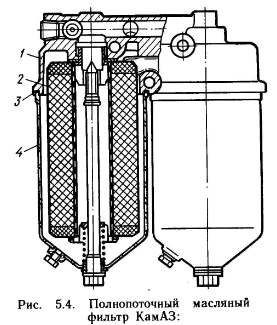 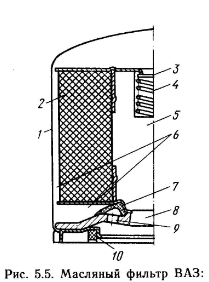 123412345678910